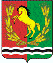 	АДМИНИСТРАЦИИ	МУНИЦИПАЛЬНОГО ОБРАЗОВАНИЯ  БАЛАНДИНСКИЙ СЕЛЬСОВЕТАСЕКЕЕВСКОГО РАЙОНА  ОРЕНБУРГСКОЙ ОБЛАСТИП О С Т А Н О В Л Е Н И Е_________________________________________________________________________________________________________________________________________________________________________________18.06.2021 г.           с.Баландино                                                                № 18-пОб утверждении Административного регламента по предоставлению муниципальной услуги «Дача письменных разъяснений налогоплательщикам по вопросам применения нормативных правовых актов муниципального образования Баландинский сельсовет о местныхналогах и сборах»В соответствии с Налоговым кодексом Российской Федерации, Федеральным законом от 06.10.2003 № 131-ФЗ «Об общих принципах организации местного самоуправления в Российской Федерации», Федеральным законом от 27.07.2010 № 210-ФЗ «Об организации предоставления государственных и муниципальных услуг, Уставом муниципального образования Баландинский сельсовет, администрация Баландинского сельсовета постановляет:1. Утвердить Административный регламент по предоставлению муниципальной услуги «Дача письменных разъяснений налогоплательщикам по вопросам применения нормативных правовых актов муниципального образования Баландинский сельсовет о местных налогах и сборах» (прилагается).2. Контроль за исполнением постановления оставляю за собой.3. Постановление вступает в силу после официального обнародования.Глава администрации                                                                О.В.ЗолотухинаРазослано: в дело, прокурору                                                                                                                                      Приложение к постановлению  администрации Баландинского сельсоветаОт 18.06.2021г   № 18-п Административный регламент по предоставлению муниципальной услуги «Дача письменных разъяснений налогоплательщикам по вопросам применения нормативных правовых актов муниципального образования сельсовет о местных налогах и сборах»I. Общие положения1.1. Настоящий Административный регламент по предоставлению муниципальной услуги по даче письменных разъяснений налогоплательщикам по вопросам применения муниципальных нормативных правовых актов о налогах и сборах (далее — Административный регламент) — определяет стандарт, состав, сроки и последовательность действий (административных процедур) администрации МО Баландинский сельсовет Асекеевского района Оренбургской области (далее – Администрация) при исполнении муниципальной услуги по рассмотрению и подготовке письменных разъяснений на обращения, поступившие в администрацию МО Баландинский сельсовет по вопросам применения муниципальных нормативных правовых актов о местных налогах и сборах.1.2. Круг заявителей.Заявителями при предоставлении муниципальной услуги являются граждане Российской Федерации, юридические лица, индивидуальные предприниматели, иностранные граждане и лица без гражданства, за исключением государственных органов и их территориальных органов, органов государственных внебюджетных фондов и их территориальных органов, органов местного самоуправления, а также за исключением случаев, установленных международными договорами Российской Федерации или законодательством Российской Федерации (далее – заявитель).От имени заявителей при предоставлении муниципальной услуги, в том числе при подаче (направлении) заявления, могут выступать лица, имеющие право в соответствии с законодательством Российской Федерации либо в силу наделения их заявителями в порядке, установленном законодательством Российской Федерации, полномочиями выступать от имени заявителей при предоставлении муниципальной услуги (далее – уполномоченный представитель).1.3. Требования к порядку информирования о предоставлении муниципальной услуги.1.3.1 Информация о местонахождении и графике работы Администрации.Информирование о правилах предоставления муниципальной услуги осуществляется с использованием средств телефонной и почтовой связи, электронной почты, на официальном сайте, информационном стенде администрации МО Баландинский сельсовет.Местонахождение (почтовый адрес): 461718, Оренбургская область, Асекеевский район, село Баландино, ул. Золотухина д.63а.График работы: понедельник - пятница: 9.00 – 17.00 ч, перерыв: 13.00 – 14.00 ч .1.3.2. Номер телефона Администрации: 8(35351)-25-3-23,1.3.3. Адреса официальных сайтов Администрации или их структурных подразделений (при наличии) в сети Интернет, содержащих информацию о предоставлении  муниципальной услуги, адреса их электронной почты:– официальный сайт Администрации в сети Интернет:  http://adm-balandino/ru/.            – адрес электронной почты: muhetov555@yandex.ru;– единый интернет-портал государственных и муниципальных услуг www.gosuslugi.ru (далее - Портал).1.3.4. Порядок получения информации заявителями по вопросам предоставления  муниципальной услуги, сведений о ходе предоставления указанной услуги, в том числе с использованием Портала.Для получения информации по вопросам предоставления  муниципальной услуги, сведений о ходе предоставления указанной услуги, заявитель может обратиться с устным или письменным запросом в ОМСУ.С устным запросом заявитель может обратиться в ОМСУ лично при обращении с запросом о предоставлении муниципальной услуги или по телефону 8(35351)-25-3-32Письменный запрос может быть направлен заявителем в ОМСУ почтовым отправлением по адресу: 461718, Оренбургская область, Асекеевский район, село Баландино, ул. Золотухина д.63а. или с использованием электронной почты muhetov555@yandex.ruПри консультировании заявителей должностные лица ОМСУ предоставляют информацию по следующим вопросам: - о правовых основаниях для предоставления  муниципальной  услуги;- о графике работы ОМСУ;- о круге заявителей  муниципальной услуги и требованиях к ним;- о порядке, сроках и условиях предоставления  муниципальной услуги;- о перечне необходимых документов для предоставления  муниципальной  услуги;- об основаниях отказа в приеме документов, необходимых для предоставления  муниципальной  услуги;- об основаниях отказа в предоставлении  муниципальной услуги.Информация по вопросам предоставления  муниципальной услуги может быть получена заявителями самостоятельно на официальном сайте ОМСУ в сети Интернет, Портале.1.3.5. Порядок, форма и место размещения указанной в настоящем пункте информации, в том числе на стендах в местах предоставления  муниципальной услуги, на официальных сайтах ОМСУ, а также на Портале.На информационных стендах в местах предоставления  муниципальной услуги размещаются следующие информационные материалы:- текст Административного регламента;- местоположение, график (режим) работы, номера телефонов, адреса официальных сайтов в информационно-телекоммуникационной сети Интернет и электронной почты органов, в которых заинтересованные лица  могут получить (при наличии) документы, необходимые для предоставления  муниципальной услуги;- исчерпывающий перечень документов, необходимых в соответствии с нормативными правовыми актами для предоставления  муниципальной услуги;- образец заполнения заявления;- перечень оснований для отказа в предоставлении  муниципальной услуги;- порядок обжалования решений, действий или бездействия должностных лиц, предоставляющих типовую муниципальную услугу.На официальном сайте ОМСУ размещаются следующие информационные материалы:- полное наименование и почтовый адрес ОМСУ;- местоположение, график (режим) работы ОМСУ, справочные телефоны, по которым можно получить консультацию по порядку предоставления  муниципальной услуги;- адрес электронной почты ОМСУ;- текст Административного регламента;- информационные материалы (полная версия), содержащиеся на стендах в местах предоставления  муниципальной услуги.На Портале размещается следующая информация:- полное наименование, почтовый адрес и график работы ОМСУ;- справочные телефоны, по которым можно получить консультацию по порядку предоставления  муниципальной услуги;- адрес электронной почты;- порядок получения информации заинтересованными лицами по вопросам предоставления  муниципальной услуги, сведений о результате предоставления  муниципальной услуги.II. Стандарт предоставления муниципальной услуги2.1. Наименование муниципальной услуги: «Дача письменных разъяснений налогоплательщикам по вопросам применения муниципальных нормативных правовых актов о местных налогах и сборах» (далее — муниципальная услуга).2.2. Наименование органа, предоставляющего муниципальную услугу: администрация муниципального образования Баландинский сельсовет.Муниципальную услугу предоставляет специалист 1 категории администрации муниципального образования Баландинский сельсовет (далее — специалист администрации).2.3. Результат предоставления муниципальной услуги.Результатом предоставления муниципальной услуги является письменное разъяснение налогоплательщикам и налоговым агентам по вопросам применения муниципальных правовых актов о местных налогах и сборах.2.4. Срок предоставления муниципальной услуги.Обращения заявителей по вопросам применения муниципальных правовых актов о налогах и сборах рассматриваются специалистом администрации в пределах своей компетенции в течение в течение двух месяцев со дня поступления соответствующего обращения. По решению руководителя (уполномоченного лица) администрации указанный срок может быть продлен, но не более чем на 30 дней.2.5. Оснований для приостановления предоставления муниципальной услуги законодательством Российской Федерации не предусмотрено.2.6. Документ, являющийся результатом предоставления муниципальной услуги, направляется адресату по почтовому адресу (адресу электронной почты) или вручается лично.2.7. Перечень нормативных правовых актов, регулирующих отношения, возникающие в связи с предоставлением муниципальной услуги.1) Конституция Российской Федерации от 12.12.1993 («Российская газета», 25.12.1993 № 237);2) Налоговый кодекс Российской Федерации (Собрание законодательства Российской Федерации, № 31, 1998, ст. 3824);3) Федеральный закон от 06.10.2003 № 131-ФЗ «Об общих принципах организации местного самоуправления в Российской Федерации» (Собрание законодательства Российской Федерации, 2003, № 40, ст. 3822);4) Федеральный закон от 27.07.2010 № 210-ФЗ «Об организации предоставления государственных и муниципальных услуг» («Собрание законодательства РФ», 02.08.2010, № 31, ст. 4179).2.8. Исчерпывающий перечень документов (их копий), требуемых на основании соответствующих правовых актов для предоставления муниципальной услуги.2.8.1. Для предоставления муниципальной услуги заявитель (юридическое лицо, физическое лицо, индивидуальный предприниматель) направляет в администрацию МО Баландинский сельсовет письменное обращение о даче письменных разъяснений по вопросам применения муниципальных правовых актов о налогах и сборах (далее — обращение).2.8.2. Перечень документов, необходимых для предоставления муниципальной услуги.Основанием для предоставления муниципальной услуги является изложенное в свободной форме обращение заявителя, поступившее в администрацию МО Баландинский сельсовет, о даче письменных разъяснений по вопросам применения муниципальных правовых актов о налогах и сборах в письменной форме или в форме электронного документа.2.8.3. Заявитель в своем письменном обращении в обязательном порядке указывает:— наименование органа местного самоуправления, либо фамилию, имя, отчество (при наличии) руководителя, либо должность соответствующего лица, которому направлено письменное обращение;— наименование организации или фамилия, имя, отчество (при наличии) гражданина, направившего обращение;— полный почтовый адрес заявителя, по которому должен быть направлен ответ;— содержание обращения;— подпись лица;— дата обращения.В случае необходимости в подтверждение своих доводов заявитель прилагает к письменному обращению документы и материалы либо их копии.2.8.4. Письменное обращение юридического лица оформляется на бланке с указанием реквизитов заявителя, даты и регистрационного номера, фамилии и номера телефона исполнителя за подписью руководителя или должностного лица, имеющего право подписи соответствующих документов.2.8.5. Обращение, поступившее в форме электронного документа, подлежит рассмотрению в порядке, установленном настоящим Административным регламентом. В обращении заявитель в обязательном порядке указывает свои фамилию, имя, отчество (при наличии), адрес электронной почты, если ответ должен быть направлен в форме электронного документа, или почтовый адрес, если ответ должен быть направлен в письменной форме. Заявитель вправе приложить к такому обращению необходимые документы и материалы в электронной форме либо направить указанные документы и материалы или их копии в письменной форме.При личном приеме ответственным лицом администрации заявитель предъявляет документ, удостоверяющий его личность, и излагает содержание своего устного обращения.2.8.6. При предоставлении муниципальной услуги запрещено требовать от заявителя представления документов и информации или осуществления действий, представление или осуществление которых не предусмотрено нормативными правовыми актами, регулирующими отношения, возникающие в связи с предоставлением муниципальной услуги.2.9. Исчерпывающий перечень оснований для отказа в приеме документов, необходимых для предоставления муниципальной услуги.Оснований для отказа в приеме документов, необходимых для предоставления администрацией МО Баландинский. сельсовет муниципальной услуги, законодательством Российской Федерации не предусмотрено.2.10. Исчерпывающий перечень оснований для отказа в предоставлении муниципальной услуги.В предоставлении муниципальной услуги отказывается в следующих случаях:2.10.1. Если в письменном обращении не указаны фамилия гражданина, направившего обращение, или почтовый адрес, по которому должен быть направлен ответ, ответ на обращение не дается.2.10.2. Если текст письменного обращения не поддается прочтению, ответ на обращение не дается, и оно не подлежит направлению на рассмотрение в государственный орган, орган местного самоуправления или должностному лицу в соответствии с их компетенцией, о чем в течение семи дней со дня регистрации обращения сообщается гражданину, направившему обращение, если его фамилия и почтовый адрес поддаются прочтению.2.10.3. Если текст письменного обращения не позволяет определить суть предложения, заявления или жалобы, ответ на обращение не дается, и оно не подлежит направлению на рассмотрение в государственный орган, орган местного самоуправления или должностному лицу в соответствии с их компетенцией, о чем в течение семи дней со дня регистрации обращения сообщается гражданину, направившему обращение.2.10.4. Если в письменном обращении гражданина содержится вопрос, на который ему неоднократно давались письменные ответы по существу в связи с ранее направляемыми обращениями, и при этом в обращении не приводятся новые доводы или обстоятельства, руководитель органа местного самоуправления, должностное лицо либо уполномоченное на то лицо вправе принять решение о безосновательности очередного обращения и прекращении переписки с гражданином по данному вопросу при условии, что указанное обращение и ранее направляемые обращения направлялись в один и тот же орган местного самоуправления или одному и тому же должностному лицу. О данном решении уведомляется гражданин, направивший обращение.2.10.5. Если ответ по существу поставленного в обращении вопроса не может быть дан без разглашения сведений, составляющих государственную или иную охраняемую федеральным законом тайну, гражданину, направившему обращение, сообщается о невозможности дать ответ по существу поставленного в нем вопроса в связи с недопустимостью разглашения указанных сведений.2.10.6. Если обращение содержит нецензурные либо оскорбительные выражения, угрозы жизни, здоровью и имуществу должностного лица, а также членов его семьи, вправе оставить обращение без ответа по существу поставленных в нем вопросов и сообщить гражданину, направившему обращение, о недопустимости злоупотребления правом.2.10.7. Заявитель вправе вновь направить обращение в администрацию МО Баландинский сельсовет в случае, если причины, по которым ответ по существу поставленных в обращении вопросов не мог быть дан, в последующем были устранены.2.11. Размер платы, взимаемой с заявителя при предоставлении муниципальной услуги.Предоставление муниципальной услуги осуществляется на бесплатной основе.2.12. Срок регистрации запроса заявителя о предоставлении муниципальной услуги.Обращение подлежит обязательной регистрации в течение трех дней с момента его поступления в администрацию МО Баландинский сельсовет.2.13. Требования к помещениям, в которых предоставляется муниципальная услуга, к залу ожидания, местам для заполнения запросов о предоставлении муниципальной услуги, информационным стендам с образцами их заполнения и перечнем документов, необходимых для предоставления каждой муниципальной услуги.Места, предназначенные для информирования и ознакомления заявителей с информационными материалами, оборудуются информационными стендами, стульями и столами для возможности оформления документов. На информационных стендах, на официальном сайте администрации МО Баландинский сельсовет размещаются следующие информационные материалы:— сведения о нормативных правовых актах по вопросам исполнения муниципальной услуги;— образцы заполнения бланков заявлений;— бланки заявлений;— часы приема специалистов администрации.Места для заполнения заявлений, ожидания и проведения личного приема граждан оборудуются стульями, столами, обеспечиваются образцами заявлений и канцелярскими принадлежностями для написания письменных обращений.Кабинеты, предназначенные для приема заявителей, должны быть оборудованы стульями, столами, канцелярскими принадлежностями, информационными табличками (вывесками).Рабочее место должностного лица, предоставляющего муниципальную услугу, оборудуется средствами компьютерной техники и оргтехникой, позволяющими организовать предоставление муниципальной услуги в полном объеме.2.14. Показатели доступности и качества муниципальной услуги:— наличие различных способов получения информации о предоставлении услуги;— соблюдение требований законодательства и настоящего административного регламента;— устранение избыточных административных процедур и административных действий;— сокращение количества документов, представляемых заявителями;— сокращение срока предоставления муниципальной услуги;— профессиональная подготовка специалистов администрации, предоставляющих муниципальную услугу.— внеочередное обслуживание участников ВОВ и инвалидов.2.15. Иные требования, в том числе учитывающие особенности предоставления муниципальных услуг в электронной форме и в МФЦ:— доступность информации о перечне документов, необходимых для получения муниципальной услуги, о режиме работы администрации МО Баландинский сельсовет, контактных телефонах и другой контактной информации для заявителей;— возможность заполнения заявителями запроса и иных документов, необходимых для получения муниципальной услуги, в электронной форме;— возможность подачи заявителем с использованием информационно-телекоммуникационных технологий запроса о предоставлении муниципальной услуги;— возможность получения заявителем сведений о ходе выполнения запроса о предоставлении муниципальной услуги в электронной форме;— возможность для заявителя направить запрос в МФЦ.III. Состав, последовательность и сроки выполнения административных процедур по предоставлению муниципальной услуги, требования к порядку их выполнения, в том числе особенности выполнения административных процедур в электронной форме3.1. Последовательность административных процедур.Последовательность административных процедур исполнения муниципальной услуги включает в себя следующие действия:— прием и регистрация обращения;— рассмотрение обращения;— подготовка и направление ответа на обращение заявителю.3.1.1. Прием и регистрация обращений.Основанием для начала предоставления муниципальной услуги является поступление обращения от заявителя в администрацию посредством почтовой, факсимильной связи либо в электронном виде.Обращение подлежит обязательной регистрации в течение трех дней с момента поступления в администрацию.Ответственность за прием и регистрацию обращения несет специалист, ответственный за прием и регистрацию документов.Обращения, направленные посредством почтовой и факсимильной связи, и документы, связанные с их рассмотрением, первоначально поступают к специалисту, ответственному за прием и регистрацию документов.Обращения, поступившие по электронной почте, ежедневно распечатываются и оформляются специалистом, ответственным за прием и регистрацию документов, для рассмотрения главой администрации в установленном порядке как обычные письменные обращения.Специалист, ответственный за прием и регистрацию документов, осуществляет первичную обработку (проверку правильности адресации корреспонденции, наличие всех приложений и иной документации, являющейся неотъемлемой частью обращения, чтение, определение содержания вопросов обращения гражданина) и регистрацию обращений в журнале регистрации входящей корреспонденции.В течение 1 рабочего дня с момента регистрации обращения заявителя специалистом, ответственным за прием и регистрацию документов, проводится проверка обращения на соответствие требованиям, установленным пунктами 2.8.3— 2.8.4 Административного регламента.При поступлении обращения, где указано о приложении документов, которые полностью или частично отсутствуют, специалистом, ответственным за прием и регистрацию документов, составляется акт об отсутствии соответствующих документов, который приобщается к обращению.3.1.2. Рассмотрение обращений.Прошедшие регистрацию письменные обращения передаются специалисту администрации.Глава администрации по результатам ознакомления с текстом обращения, прилагаемыми к нему документами в течение 1 рабочего дня с момента их поступления:— определяет, относится ли к компетенции администрации рассмотрение поставленных в обращении вопросов;— определяет характер, сроки действий и сроки рассмотрения обращения;— определяет исполнителя поручения;— ставит исполнение поручений и рассмотрение обращения на контроль.Решением главы администрации МО Баландинский сельсовет является резолюция о рассмотрении обращения по существу поставленных в нем вопросов либо о подготовке письма заявителю о невозможности ответа на поставленный вопрос в случае, если рассмотрение поставленного вопроса не входит в компетенцию администрации МО Баландинский сельсовет.Специалист, ответственный за прием и регистрацию документов, в течение 1 рабочего дня с момента передачи (поступления) документов от главы администрации МО Баландинский сельсовет передает обращение для рассмотрения по существу вместе с приложенными документами специалисту администрации.3.1.3. Подготовка и направление ответов на обращение.Специалист администрации обеспечивает рассмотрение обращения и подготовку ответа в сроки, установленные п. 2.4 Административного регламента.Специалист администрации рассматривает поступившее заявление и оформляет письменное разъяснение.Ответ на вопрос предоставляется в простой, четкой и понятной форме за подписью главы администрации МО Баландинский сельсовет либо лица, его замещающего.В ответе также указываются и фамилия, имя, отчество (при наличии), номер телефона должностного лица, ответственного за подготовку ответа на обращение.После подписания ответа специалист, ответственный за прием и регистрацию документов, регистрирует ответ в журнале регистрации корреспонденции с присвоением исходящего номера и направляет адресату по почте либо вручает адресату лично в течение 1 рабочего дня с момента подписания.Ответ на обращение, поступающее в форме электронного документа, направляется в форме электронного документа по адресу электронной почты, указанной в обращении, или в письменной форме по почтовому адресу, указанному в обращении.IV. Формы контроля за предоставлением муниципальной услуги4.1. Порядок осуществления текущего контроля  за соблюдением и исполнением должностными лицами ОМСУ положений регламента и иных нормативных правовых актов, устанавливающих требования к предоставлению типовой муниципальной услуги, а также принимаемых ими решений.1)	текущий  контроль  за соблюдением  последовательности  действий   по предоставлению услуги,   определенной   настоящим  Административным регламентом, и принятием решений должностными лицами ОМСУ, осуществляется главой администрации МО Баландинский  сельсовет; 2)	полномочия должностных лиц, осуществляющих текущий контроль, устанавливаются локальными нормативными актами ОМСУ, должностными регламентами должностных лиц ОМСУ;3)	текущий контроль осуществляется путем проведения должностным лицом, ответственным за организацию работы по предоставлению типовой муниципальной услуги,  проверок соблюдения и исполнения должностными лицами положений Административного регламента, иных нормативных правовых актов, устанавливающих  требования к  предоставлению типовой муниципальной услуги. 4.2. Порядок и периодичность осуществления плановых и внеплановых проверок полноты и качества предоставления типовой муниципальной услуги, в том числе порядок и формы контроля за полнотой и качеством предоставления типовой муниципальной услуги1)	контроль за полнотой и качеством предоставления типовой муниципальной услуги включает в себя проведение проверок, выявление и устранение нарушений прав заявителей, рассмотрение, принятие решений и подготовку ответов на обращения заявителей, содержащие жалобы на решения, действия (бездействие) должностных лиц ОМСУ, ответственных  за  предоставление типовой муниципальной услуги;2)	проверки могут быть плановыми и внеплановыми; порядок и периодичность осуществления плановых проверок устанавливается планом работы ОМСУ; периодичность плановых проверок составляет не реже 1 раза в 3 года;при проверке могут рассматриваться все вопросы, связанные с предоставлением типовой муниципальной услуги (комплексные проверки), или отдельный вопрос, связанный с предоставлением типовой муниципальной услуги (тематические проверки); проверка также может проводиться по конкретному обращению (жалобе) заявителя;3)	внеплановые проверки проводятся в связи с проверкой устранения ранее выявленных нарушений настоящего Административного регламента, а также в случае получения обращений (жалоб) заявителей на действия (бездействие) должностных лиц ОМСУ, ответственных за предоставление типовой муниципальной услуги;4)	результаты проверки оформляются в виде справки, в которой отмечаются выявленные недостатки и предложения по их устранению.4.3. Ответственность должностных лиц ОМСУ за решения и действия (бездействие), принимаемые (осуществляемые) ими в ходе предоставления типовой муниципальной услуги1)	по результатам проведенных проверок, в случае выявления нарушений положений Административного регламента, виновные должностные лица ОМСУ привлекаются к ответственности в соответствии с законодательством Российской Федерации;2)	персональная ответственность должностных лиц ОМСУ закрепляется в  должностных регламентах в соответствии с требованиями законодательства Российской Федерации, законодательства Оренбургской области. 4.4. Положения, характеризующие требования к порядку и формам контроля за предоставлением типовой муниципальной услуги, в том числе со стороны граждан, их объединений и организаций.Контроль за предоставлением типовой муниципальной услуги, в том числе со стороны граждан, их объединений и организаций осуществляется посредством открытости деятельности ОМСУ при предоставлении типовой муниципальной услуги, получения полной, актуальной и достоверной информации о порядке предоставления типовой муниципальной услуги и возможности досудебного рассмотрения обращения (жалоб) в процессе получения типовой муниципальной услуги.V. Досудебный (внесудебный) порядок обжалования решений и действий (бездействия) органа, предоставляющего муниципальную услугу, МФЦ, а также их должностных лиц, муниципальных служащих, работников5.1. Заявители либо их представители имеют право на досудебное (внесудебное) обжалование решений и действий (бездействия), принятых (осуществляемых) в ходе предоставления муниципальной услуги.5.2. Предметом досудебного (внесудебного) обжалования заявителем решений и действий (бездействия) органа, предоставляющего муниципальную услугу, должностного лица органа, предоставляющего муниципальную услугу, либо муниципального служащего, многофункционального центра, работника многофункционального центра являются:1) нарушение срока регистрации запроса заявителя о предоставлении муниципальной услуги, запроса, указанного в статье 15.1 Федерального закона № 210-ФЗ;2) нарушение срока предоставления муниципальной услуги. В указанном случае досудебное (внесудебное) обжалование заявителем решений и действий (бездействия) многофункционального центра, работника многофункционального центра возможно в случае, если на многофункциональный центр, решения и действия (бездействие) которого обжалуются, возложена функция по предоставлению соответствующих государственных или муниципальных услуг в полном объеме в порядке, определенном частью 1.3 статьи 16 Федерального закона № 210-ФЗ;3) требование у заявителя документов или информации либо осуществления действий, представление или осуществление которых не предусмотрено нормативными правовыми актами Российской Федерации, нормативными правовыми актами Оренбургской области, муниципальными правовыми актами для предоставления муниципальной услуги;4) отказ в приеме документов, представление которых предусмотрено нормативными правовыми актами Российской Федерации, нормативными правовыми актами Оренбургской области для предоставления муниципальной услуги, у заявителя;5) отказ в предоставлении муниципальной услуги, если основания отказа не предусмотрены федеральными законами и принятыми в соответствии с ними иными нормативными правовыми актами Российской Федерации, нормативными правовыми актами Оренбургской области. В указанном случае досудебное (внесудебное) обжалование заявителем решений и действий (бездействия) многофункционального центра, работника многофункционального центра возможно в случае, если на многофункциональный центр, решения и действия (бездействие) которого обжалуются, возложена функция по предоставлению соответствующих государственных или муниципальных услуг в полном объеме в порядке, определенном частью 1.3 статьи 16 Федерального закона № 210-ФЗ;6) затребование с заявителя при предоставлении муниципальной услуги платы, не предусмотренной нормативными правовыми актами Российской Федерации, нормативными правовыми актами Оренбургской области, муниципальными правовыми актами;7) отказ органа, предоставляющего муниципальную услугу, должностного лица органа, предоставляющего муниципальную услугу, многофункционального центра, работника многофункционального центра в исправлении допущенных ими опечаток и ошибок в выданных в результате предоставления муниципальной услуги документах либо нарушение установленного срока таких исправлений. В указанном случае досудебное (внесудебное) обжалование заявителем решений и действий (бездействия) многофункционального центра, работника многофункционального центра возможно в случае, если на многофункциональный центр, решения и действия (бездействие) которого обжалуются, возложена функция по предоставлению соответствующих государственных или муниципальных услуг в полном объеме в порядке, определенном частью 1.3 статьи 16 Федерального закона № 210-ФЗ;8) нарушение срока или порядка выдачи документов по результатам предоставления муниципальной услуги;9) приостановление предоставления муниципальной услуги, если основания приостановления не предусмотрены федеральными законами и принятыми в соответствии с ними иными нормативными правовыми актами Российской Федерации, законами и иными нормативными правовыми актами Оренбургской области, муниципальными правовыми актами. В указанном случае досудебное (внесудебное) обжалование заявителем решений и действий (бездействия) многофункционального центра, работника многофункционального центра возможно в случае, если на многофункциональный центр, решения и действия (бездействие) которого обжалуются, возложена функция по предоставлению соответствующих государственных или муниципальных услуг в полном объеме в порядке, определенном частью 1.3 статьи 16 Федерального закона № 210-ФЗ;10) требование у заявителя при предоставлении муниципальной услуги документов или информации, отсутствие и (или) недостоверность которых не указывались при первоначальном отказе в приеме документов, необходимых для предоставления муниципальной услуги, либо в предоставлении муниципальной услуги, за исключением случаев, предусмотренных пунктом 4 части 1 статьи 7 Федерального закона № 210-ФЗ. В указанном случае досудебное (внесудебное) обжалование заявителем решений и действий (бездействия) многофункционального центра, работника многофункционального центра возможно в случае, если на многофункциональный центр, решения и действия (бездействие) которого обжалуются, возложена функция по предоставлению соответствующих муниципальных услуг в полном объеме в порядке, определенном частью 1.3 статьи 16 Федерального закона № 210-ФЗ.5.3. Предметом досудебного (внесудебного) обжалования является решение или действие (бездействие) ОМСУ, муниципального служащего ОМСУ, принимаемые (осуществляемые) в ходе предоставления типовой муниципальной услуги.5.4. Жалоба должна содержать:1)	наименование ОМСУ, предоставляющего типовую муниципальную услугу, фамилию, имя, отчество (последнее - при наличии) муниципального служащего, решение и действие (бездействие) которого обжалуются;2)	фамилию, имя, отчество (последнее - при наличии), сведения о месте жительства заявителя - физического лица либо наименование, сведения о месте нахождения заявителя - юридического лица, а также номер (номера) контактного телефона, адрес (адреса) электронной почты (при наличии) и почтовый адрес, по которым должен быть направлен ответ заявителю;3)	сведения об обжалуемом решении или действии (бездействии) ОМСУ, муниципального служащего ОМСУ;4)	доводы, на основании которых заявитель не согласен с решением и действием (бездействием) ОМСУ, муниципального служащего ОМСУ, предоставляющего типовую муниципальную услугу. Заявителем могут быть представлены документы (при наличии), подтверждающие доводы заявителя, либо их копии.5.3. Органы местного самоуправления и уполномоченные на рассмотрение жалобы должностные лица, которым может быть направлена жалобаЖалоба на нарушение порядка предоставления типовой муниципальной услуги ОМСУ и его должностными лицами подается в администрацию МО Баландинский сельсовет Оренбургской области и рассматривается в соответствии с действующим законодательством.Особенности подачи и рассмотрения жалоб на решения и действия (бездействие) ОМСУ и их должностных лиц, муниципальных служащих устанавливаются муниципальными правовыми актами.5.4. Порядок подачи и рассмотрения жалобы1) жалоба подается в письменной форме, в том числе при личном приеме заявителя, или в форме электронного документа. Жалоба в письменной форме может быть направлена по почте, а также через многофункциональный центр предоставления государственных и муниципальных услуг (в соответствии с соглашением о взаимодействии между многофункциональным центром предоставления государственных и муниципальных услуг и ОМСУ);2) в случае если жалоба подается через представителя заявителя, также представляется документ, подтверждающий полномочия на осуществление действий от имени заявителя;в качестве документа, подтверждающего полномочия на осуществление действий от имени заявителя, могут быть представлены:оформленная в соответствии с законодательством Российской Федерации доверенность (для физических лиц);оформленная в соответствии с законодательством Российской Федерации доверенность, заверенная печатью (при наличии) заявителя и подписанная руководителем заявителя или уполномоченным этим руководителем лицом (для юридических лиц);копия решения о назначении или об избрании, либо приказа о назначении физического лица на должность, в соответствии с которым такое физическое лицо обладает правом действовать от имени заявителя без доверенности;3) в случае подачи жалобы при личном приеме заявитель представляет документ, удостоверяющий его личность в соответствии с законодательством Российской Федерации;4) жалоба в форме электронного документа может быть подана заявителем посредством официального сайта ОМСУ в информационно-коммуникационной сети Интернет, в том числе через Портал;5) основанием для начала процедуры досудебного (внесудебного) обжалования является поступление жалобы заявителя и ее регистрация.5.5. Сроки рассмотрения жалобыЖалоба рассматривается в течение 15 рабочих дней со дня ее регистрации, а в случае обжалования отказа ОМСУ в приеме документов у заявителя либо в исправлении допущенных опечаток и ошибок или в случае обжалования нарушения установленного срока таких исправлений – в течение 5 рабочих дней со дня ее регистрации.5.6. Перечень оснований для приостановления рассмотрения жалобы в случае, если возможность приостановления предусмотрена законодательством Российской Федерации.Приостановление рассмотрения жалобы не допускается.5.7. Перечень оснований для отказа в удовлетворении жалобы:1) в удовлетворении жалобы отказывается в следующих случаях:наличие вступившего в законную силу решения суда, арбитражного суда по жалобе о том же предмете и по тем же основаниям;подача жалобы лицом, полномочия которого не подтверждены в порядке, установленном законодательством Российской Федерации;наличие решения по жалобе, принятого ранее в соответствии с Административным регламентом в отношении того же заявителя и по тому же предмету жалобы;2) уполномоченный на рассмотрение жалобы орган вправе оставить жалобу без ответа по существу и сообщить заявителю о недопустимости злоупотребления правом в случае, если в жалобе содержатся нецензурные либо оскорбительные выражения, угрозы жизни, здоровью и имуществу должностного лица, а также членов его семьи;3) ответ на жалобу не дается в следующих случаях:в жалобе не указаны фамилия заявителя, подавшего жалобу, или почтовый адрес, по которому должен быть направлен ответ;текст жалобы не поддается прочтению, при этом она не подлежит направлению в уполномоченный на ее рассмотрение орган, о чем в течение семи дней со дня регистрации жалобы сообщается заявителю, подавшему жалобу, если его фамилия и почтовый адрес поддаются прочтению.5.8. Результат рассмотрения жалобыПо результатам рассмотрения жалобы принимается одно из следующих решений:1) удовлетворить жалобу, в том числе в форме отмены принятого решения, исправления допущенных опечаток и ошибок, возврата заявителю денежных средств, взимание которых не предусмотрено нормативными правовыми актами Российской Федерации, Оренбургской области, а также в иных формах;2) отказать в удовлетворении жалобы.5.9. Порядок информирования заявителя о результатах рассмотрения жалобы1) не позднее дня, следующего за днем принятия решения, указанного в подразделе 5.8 Административного регламента, заявителю в письменной форме и по желанию заявителя в электронной форме направляется мотивированный ответ о результатах рассмотрения жалобы;сообщение о недопустимости злоупотребления правом, в случае, предусмотренном подпунктом 2 подраздела 5.7 Административного регламента, сообщение о невозможности прочтения текста жалобы в случае, предусмотренном подпунктом 3 подраздела 5.7 Административного регламента, направляется заявителю в течение семи дней со дня регистрации жалобы;2)	в ответе по результатам рассмотрения жалобы указываются:наименование органа, предоставляющего типовую муниципальную услугу, рассмотревшего жалобу; должность, фамилия, имя, отчество (последнее - при наличии) его должностного лица, принявшего решение по жалобе;номер, дата, место принятия решения, включая сведения о должностном лице, решение или действие (бездействие) которого обжалуется;фамилия, имя, отчество (последнее - при наличии) или наименование заявителя;основания для принятия решения по жалобе;принятое по жалобе решение;в случае если жалоба признана обоснованной - сроки устранения выявленных нарушений, в том числе срок предоставления результата типовой муниципальной услуги;сведения о порядке обжалования принятого по жалобе решения;3) в случае установления в ходе или по результатам рассмотрения жалобы признаков состава административного правонарушения или преступления, должностное лицо, наделенное полномочиями по рассмотрению жалоб, незамедлительно направляет имеющиеся материалы в органы прокуратуры.5.10. Порядок обжалования решения по жалобеЗаявитель вправе обжаловать решения или действия (бездействие), осуществляемые (принимаемые) в ходе рассмотрения жалобы, в порядке, установленном подразделами 5.3, 5.4  Административного регламента.5.11. Право заявителя на получение информации и документов, необходимых для обоснования и рассмотрения жалобыЗаявитель имеет право на получение информации и документов, необходимых для обоснования и рассмотрения жалобы, если иное не предусмотрено федеральным законом.5.12. Способы информирования заявителей о порядке подачи и рассмотрения жалобыИнформирование заявителей о порядке обжалования решений и действий (бездействия) ОМСУ и его должностных лиц обеспечивается посредством размещения информации на стендах в месте предоставления типовой муниципальной услуги, на официальных сайтах ОМСУ в информационно-коммуникационной сети Интернет, а также на Портале.Консультирование заявителей о порядке обжалования решений и действий (бездействия) ОМСУ и его должностных лиц осуществляется по телефону либо при личном приеме в установленные дни приема граждан. Приложение 1к Административному регламентуФорма заявленияВ администрацию МО Баландинский сельсовет Асекеевского района от _______________________________________                                (ФИО физического лица)_________________________________________                          (ФИО руководителя организации)_________________________________________                                            (адрес)_________________________________________                         (контактный телефон)ЗАЯВЛЕНИЕпо даче письменных разъяснений по вопросам применениямуниципальных правовых актов о налогах и сборахПрошу дать разъяснение по вопросу__________________________________________________________________________________________________________________________________________________________________________________________________________________________________________________________________________________________________________________________________________________________________________________________________________________________________________________________________________________________________________________________________________________________________________________________Заявитель: _______________________________________________(Ф.И.О., должность представителя (подпись)юридического лица; Ф.И.О. гражданина)«__»__________ 20____ г. М.П.